Отдел учебно-методической работы РЦОКОиИТ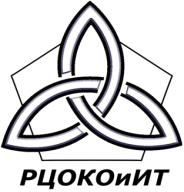 Комитет по образованию Санкт-ПетербургаГосударственное бюджетное образовательное учреждение дополнительногопрофессионального образования центр повышения квалификацииспециалистов Санкт-Петербурга «РЕГИОНАЛЬНЫЙ ЦЕНТР ОЦЕНКИ КАЧЕСТВА ОБРАЗОВАНИЯ И ИНФОРМАЦИОННЫХ ТЕХНОЛОГИЙ»К защите допуститьРуководитель отдела УМР/ _______________/ Лазыкина Т.В.«___» «__________» 2012ВЫПУСКНАЯ РАБОТАпо учебной программе«Информационные технологии для административных работников ДОУ»на тему:«Система здоровьесберегающей деятельности в дошкольном образовательном учреждении»Санкт-Петербург2012 Система здоровьесберегающей деятельности в дошкольном отделении  ГБОУ № 620 «РОСТОК»Одной из приоритетных задач реализации модели устойчивого развития дошкольного образования вСанкт – Петербурге остаётся проблема здоровья детей. Состояние здоровья детей дошкольного возраста снижается и характеризуется следующими основными показателями: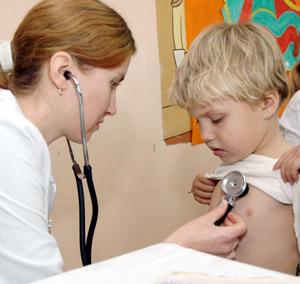 Таблица 1Соотношение групп здоровья дошкольников ГБОУ № 620 «РОСТОК» с общегородскими показателямиВ настоящее время правительство Российской Федерации уделяет большое внимание вопросам охраны и укрепления здоровья детей и всего населения страны. Не смотря на ряд научных определений здоровья, достаточно глубоко раскрывающих суть этого понятия, в педагогической среде дошкольного образовательного учреждения наиболее популярным является определение, данное Всемирной организацией здравоохранения: Здоровье это состояние полного физического, психического и социального благополучия, а не просто отсутствие болезней или физических дефектов», поскольку в нём в комплексе выделены все компоненты здоровья. Постепенное решение проблемы по материалам Стратегии развития системы образования Санкт – Петербурга 2011 - 2020 «Петербургская школа» возможно через:а) внедрение простых диагностических технологий, позволяющих формировать индивидуальные (в малых группах) образовательные программы для дошкольников; б) поддержку инвестиционных проектов, учитывающих строительство детских садов с бассейнами;в) работу с родителями по формированию культуры здорового образа жизни семьи.Наш коллектив единомышленников ведёт постоянный поиск новых и совершенствование традиционных форм, средств и методов оздоровления дошкольников. Роль дошкольного учреждения на сегодняшний день заключается в организации педагогического процесса, сберегающего здоровье ребёнка и воспитывающего ценностное отношение к здоровью. В ходе совместной деятельности с детьми и сотрудничества с семьёй детский сад обеспечивает восхождение дошкольника к культуре здоровья.На данный момент каждый педагогический коллектив имеет возможность выбора программ и научно – методического обеспечения. Нам свободный выбор позволил уйти от единообразия и ориентироваться на конкретные условия нашего дошкольного учреждения, что обуславливает создание целостной системы здоровьесбережения. Данная система может быть представлена в виде следующих разделов:Комплексная медико – психологическая и педагогическая оценка уровня физического развития и здоровья детей, которая включает в себя диагностику по оцениванию и отслеживанию состояния здоровья воспитанников различными специалистами.Лечебно – оздоровительная работа включает в себя оздоровление и закаливание через комплекс мероприятий.Физкультурно – развивающая работа с комплексом мероприятийи другими специально организованными видами деятельности.Психолого – педагогическая деятельность и организация психологической поддержки детям для создания благоприятного эмоционально – психологического климата.Здоровьесберегающие компоненты в организации образовательного процесса.Ресурсное обеспечение здоровьесберегающей деятельности в дошкольном учреждении.Комплексная медико – психологическая и педагогическая оценка уровня физического развития и здоровья детейКомплексная медико психологическая и педагогическая оценка уровня физического развития и здоровья детей является базовым компонентом в системе здоровьесбережения детского сада. Важными концептуальными положениями в этом направлении являются:Комплексный гуманитарный подход к оздоровлению ребёнка (Ю.Ф.Змановский);организация физкультурно – оздоровительной работы с преобладанием циклических беговых упражнений и их комбинаций (Ю.Ф.Змановский);содержание, формы развивающей двигательно – игровой деятельности и принципы оздоровительной работы (В.Т.Кудрявцев);рациональное сочетание различных видов занятий (М.А.Рунова);индивидуально – дифференцированный принцип организации двигательной активности (В.Г.Алямовская).Воспитательно – образовательный процесс в дошкольном учреждении строится на основе здоровьесберегающей доминанты и использования в совместной деятельности новых форм и методов работы с детьми в рамках единого  оздоровительно – развивающего пространства. Содержание этой работы включает в себя:Мониторинг состояния развития;определение уровня здоровья;наблюдение за формированием систем, функций организма и двигательных навыков дошкольников.Лечебно – оздоровительная работаДанная работа осуществляется через организацию закаливающих и лечебно – оздоровительных мероприятий. Основная цель которых – предупреждение и снижение острой хронической заболеваемости детей. Наш детский сад работает в этом направлении, опираясь на парциальную оздоровительную программу авторского коллектива под руководством Коваленко В.С. «К здоровой семье через детский сад »Данные факторы и средства закаливания используются в детском саду и отдельно и в комплексе, главное – соблюдать индивидуальный подход, учитывать рекомендации врачей – специалистов и активно сотрудничать с родителями.Таблица 2Структурный анализ оздоровительной программы под редакцией Коваленко В.С. «К здоровой семье через детский сад»Данная программа удобна тем, что помогает дошкольному образовательному учреждению выбрать любые методы и средства реализации  оздоровительной программы из всех рекомендованных к применению в ДОУ. Приводим полный перечень всех методов и средств реализации, используемых в нашем детском саду. Все методы и средства классифицированы по 9 разделам.Таблица 3Физкультурно – развивающая работаТолько при систематическом и научно обоснованном подходе физическое воспитание становится эффективным средством сохранения и укрепления здоровья детей, улучшения их физического развития. Физкультурно – оздоровительная работа с дошкольниками осуществляется через различные типы специально организованных видов деятельности, где применяется личностно – ориентированный и развивающий подход. Физкультурные занятия как важнейшая форма физкультурно – оздоровительной работы предполагают учёт функционального состояния здоровья каждого ребёнка и уровня его подготовленности. Строятся на содержании, предусмотренном программой под редакцией ВераксыН.Е.«От рождения до школы» и программой под редакцией Коваленко В.С. «К здоровой семье через детский сад». Цель физкультурной работы – формирование двигательной сферы и создание психолого – педагогичскихусловий развития здоровья детей на основе их творческой активности. Оптимальные условия для развития физической культуры, создаваемое в детском саду, решают комплекс оздоровительных, воспитательных и образовательных задач. Содержание базируется на принципах развивающей педагогики оздоровления В.Т.Кудрявцева.Таблица 4Психолого – педагогическая деятельностьКак известно, физическое здоровье образует неразрывное единство с психическим здоровьем. То в дошкольном учреждении, учитывая сложность и многоаспектность этого понятия, решаются данные цели и задачи.Цели: охрана психического здоровья;создание условий, способствующих эмоциональному благополучию и обеспечивающих свободное и эффективное максимальное развитие каждого ребёнка.Задачи:Создание безопасного психологического пространства. Развитие чувства уверенности и психологического комфорта;Формирование оптимального статуса каждого конкретного ребёнка в коллективе, обеспечивающего эмоциональное благополучие;Создание условий для создания и разрешения личностных проблем и межличностных конфликтов.Таблица 5ЗдоровьесбережениеСоздавая развивающее пространство оздоровления детей, объединяются усилия всех специалистов: логопедов, воспитателей, педагога – психолога, инструктора по физической культуре, музыкального руководителя. Структурирование образовательного процесса в учреждении строится на основе здоровьесберегающейдоминанты:Терапевтические мероприятия (стабилизируют здоровье детей, снижает уровень невротизации, создаёт гармонию разума и чувств ребёнка, повышает выносливость к нагрузкам в оздоровительном режиме дня и организации гибкого режима при плохой погоде);Использование бинарных, полинарныхзанятий (в результате, которых дети чувствуют себя комфортно, что позволяет повысить мотивацию к обучающей деятельности и уверенность в себе и в своих возможностях);Личностно – ориентированное образование (снижается закомплексованность детей, позволяет использовать основные соционические установки, подобрать развивающие технологии под конкретную группу, определить базовый психотип данного детского коллектива);Интеграция содержания образовательной деятельности в едином поле знаний (через метод тематического погружения  и игровую деятельность).	Таблица 6Годовой план компенсирующей направленности(по Коваленко В.С.)Ресурсное обеспечение здоровьесберегающей деятельности в ДОУПредметно – пространственное обеспечениеРешение проблем здоровья детей способствует и создание пространственной среды для бесконечного проявления ребёнком своих возрастающих возможностей. Материально – техническая база детского сада включает следующие пространства: специально оборудованный музыкально – физкультурный зал, медицинский блок, оформленные в соответствии с гигиеническими требованиями логопедический кабинет, кабинет психолога, групповые комнаты.Нормативно – правовое и нормативно – методическое обеспечениеПервоосновой системы научно – методического обеспечения здоровьесберегающей деятельности выступает нормативно – правовая база. Она включает законодательство , российские государственные и региональные законы, положения, письма и инструкции.Научно – методическим обеспечением здоровьесберегающей деятельности являются программы по следующим направлениям:Охрана и укрепление здоровья дошкольников;Физкультурно – развивающая работа;Психологическое сопровождение.Кадровое обеспечениеОхрана жизни и здоровья детей является одним из важнейших направлений работы детского сада. В систему оздоровительной работы , как непременное условие входит внимательное отношение всех сотрудников  к детям, к их здоровью. Для наиболее эффективной организации оздоровительных мероприятий в должностную инструкцию педагогов и специалистов детского сада включены в должностные обязанности оздоровительной направленности.Выполнила: Самойлова О.Ю.Слушатель группы: 11.37.22Должность: заместитель директора по УВРРуководитель:Старший методист РЦОКОиИТИльин В.Е.Санкт – ПетербургСанкт – ПетербургГБОУ № 620(дошкольное отделение)ГБОУ № 620(дошкольное отделение)Группы здоровья(%)(%)Человек (чел)1 группа здоровья 11,9002 группа здоровья 69,888,8383 группа здоровья 20, 311,25Раздел работыФормы работыОздоровительное и лечебно - профилактическое сопровождениеПо Коваленко В.С.Закаливание естественными физическими факторамиРежим теплового комфорта в выборе одежды для пребывания в группе, на занятиях по физкультуре, во время прогулокРежим проветривания и оптимизации вентиляции во время дневного сна;Применение конвекторной  очистки воздуха и фитоаэронизации в помещениях групп, физкультурном зале, кабинетах;Местные и общие воздушные ванны;Свето – воздушные и солнечные ванны в весенне – летний сезон. Полоскание полости ратаи горла водой комнатной температуры;Стоматологическая профилактика;Закапывание в нос и рот масел календулы и туи;Ходьба в воде по щиколотку;Неспецифические дыхательные комплексы;Лечебная физкультураМассаж общий оздоровительный и по видам патологии;Физиотерапевтические процедуры: ультрафиолетовое облучение, ингаляции;Фитоаэронотерапия;Фитотерапия;Комплекс адаптогенов для профилактики дезадаптационного синдрома;Комплекс неспецифической профилактики ОРВИ и гриппа;Витаминопрофилактический комплекс;Профилактика обострений хронической патологии;Гомеопатический экологический защитный комплекс.Диспансеризация2 раза в год профилактические осмотры детей;постоянно действующие учебные семинары для родителей «Школа для родителей»Стандартные профилактические мероприятияИндивидуальные профилактические мероприятияДиетаДиетаСтандартная диета,соответствующая нормативным требованиям;А) обогащённая фруктами;Б) овощами;В) зеленью;Г) соевыми продуктами;Д) зерновым хлебом;Е) минеральной водойС повышенным содержанием животного белкаС вегетарианскими днямиПищевые добавки:А) отруби;Б) пророщенная пшеница;В) амарант;Г) гидролизат мидий6. Индивидуальный подбор диет (гидролитических при заболеваниях ЖКТ и др.)ЗакаливаниеЗакаливаниеА) воздушное;Б) сон на воздухе;В) сухое обтирание8.Водное: А) с массажем стоп – водная (солевая) дорожка; Б) контрастное; В) обширное умывание; Г) бассейн9. Босохождение в помещении10. Босохождение по земле11. Индивидуальная программа закаливанияФизкультураФизкультура12. Тренирующие общеразвивающие  занятия: А) в зале; Б) в группе; В) на улице13. Тренирующие спортивные занятия: А) баскетбол; Б) плавание и т.п.14. Регулирующая гимнастика:А) адаптационная; Б) другие оздоровительные регулирующие комплексы15. Целенаправленные гимнастические комплексы: А) ортопедические; Б) «кишечная» гимнастика; В) остеопатическая;Г) ритмическая; Д) стрейчинг; Е) дыхательная; Ж) глазная; З) батут; И) фит – бол; К) тренажёры; Л) театр физ. воспитания и др. стандартно подобранные для всей группы комплексы16. А) Лечебная физкультура по индивидуальным показаниям; Б) Лечебная физкультура с применением компьютерного мониторингаСтоматологическая профилактикаСтоматологическая профилактика17. Гигиена полости рта (чистка зубов, полоскание рта)18. Массаж дёсен 19. А) Санация зубов; Б) назначение лекарственных препаратов кальция и фтора и т.д.Обеспечение экологической безопасностиОбеспечение экологической безопасности20. Гигиенические мероприятия по обеспечению безопасной среды: А) фильтры – очистители для воды; Б) режим пребывания на солнце и др.21. Выведение токсинов и тяжёлых металлов из организма - включение в пищу: А) яблочного пектина; Б) запаренного яблока; В) морских водорослей; Г) отрубей; Д) энтреросорбентов22. Защита организма от повреждения экологическими токсинами и повышенной солнечной радиацией (экологический гомеопатический комплекс)Повышение неспецифической резистентности организмаПовышение неспецифической резистентности организма23. Фитотерапия: А) фиточаи; Б) кислородные коктейли; В) соки24. Гомеопатия: профилактические гомеопатические средства («Кальгид», «Авенатаф» и др.)25. Медикаментозные средства (поливитамины и др.)26. Адаптогены27. Профилактика ЛОР заболеваний: полоскание полости рта и носоглотки: А) физиологическим раствором соли; Б) отварами трав, зелёным чаем и т.п.; В) закапывание в нос масляного раствора календулы, туи; Г) чесночно – масляные капли28. Физио и рефлексотерапия: А) УФО; Б)массажная дорожка, аппликатор  Кузнецова; В) «сухой бассейн»; Г) оздоровительный массаж; Д) ионизация воздуха (люстра Чижевского); Е) аэрозольтерапия (ингаляция, подушечки с травами); Ж) дыхательный вибратор «Инга»29. Нормализация функций нейтральной нервной системы: А)соблюдение режима дня; Б) музыкотерапия30. Соблюдение санитарно – гигиенических условий: А) температура; Б) освещённость; В) влажность;Г) изоляция больных детей 31. Индивидуальная фитотерапия32.А) медикаментозная терапия/реабилитация больных  с определёнными  формами патологии; Б) иммунокоррекция (тимоген, интерферон); В) биопрепараты (лактобактерин, «Наринэ»; Г) медикаментозная ЛОР – профилактика (иодинол в нос и полоскание)33. Индивидуальная физиотерапия после перенесённого острого заболевания, реабилитация при хронических заболеваниях и рефлексотерапия: А) лазеротерапия; Б) точечный массаж; В) иглотерапия; Г) гирудотерапия; Д) электровибромассаж стоп и спины; Е) аппаратный массаж34. Лечебный массаж35. А) остеопатия; Б) мануальная терапия36. А) бальнеотерапия (лечебная грязь, фитованна, шунгитовая ванна, фитоаппликация; Б) сауна; В) подводный душ – массаж (гидромассаж); Г) галокамера)37. Нормализация функций ЦНС: индивидуальные гибкие режимы дня; А) цветотерапия; Б) аромотерапия; В) психотерапия, релаксация; Г) занятия с логопедом; Д) кабинет  БОС 38.Гомеопатия: А)констуциональная гомеопатия; Б) лечебная гомеопатическая коррекция патологических состояний; В) медикаментозное тестирование по Р. ФоллюВакцинация и вакцинопрофилактикаВакцинация и вакцинопрофилактика39. Вакцинация, специфическая профилактика, введение сывороток и т.п. Нормализация психологического климатаНормализация психологического климата40. Духовное и нравственное просвещение: А) сказко – терапия; Б) цветотерапия; В) музыкотерапия (гармоничная музыка – классика, фольклор, звуки природы); Г) курс музейной педагогики, изучение истории и культуры народов;Д) оздоровление через праздники ( культурная программа, способствующая нормализации психологического микроклимата;   Е) создание адекватной гармоничной развивающей среды для детей; Ж) позитивная педагогика с личностно – ориентированным стилем взаимодействия педагогов с родителями41. Психологическая коррекция (педагог – психолог)Консультирование ребёнка, родителей, персоналаКонсультирование ребёнка, родителей, персонала42. Консультирование родителей по внедрению полученных  ребёнком навыков здорового образа жизни:  А) родительские собрания; Б) оздоровление родителей («Мама, папа и я – спортивная семья», спортивные занятия с родителями)43. Занятия с детьми по валеологии44. А) обучение; Б) оздоровление персонала45. Индивидуальные консультации ребёнка и родителей по особенностям оздоровления ребёнка и семьи.46. Индивидуальные беседы с детьми.47. Индивидуальные консультации педагогов и специалистов детского сада.Раздел работыФормы работыРазнообразные формы организации режима двигательной активности  ребёнкаПо Коваленко В.С.Регламентированная деятельностьУтренняя гимнастика;Физкультминутки;Динамические переменки;Физкультурные занятия, в том числе и занятия с использованием футбольного мяча;Остеопатическая и адаптационная гимнастика после снаЧастично регламентированная деятельностьСпортивные праздники;Спортивные игры;Подвижные игры на воздухе и в помещении;Спортивные досуги;Дни здоровья;Ритмопластика и традиционная пластика и народные игры на прогулках;Подгрупповые и индивидуальные занятия с варьированием физической нагрузки и учётом исходного уровня здоровья и возможностей ребёнка.Нерегламентированная деятельностьСамостоятельная двигательная деятельность детей.Раздел работыФормы работыПсихологическое сопровождение развитияПо Коваленко В.С.Создание психологически комфортного климата в ДОУ;Обеспечение педагогами положительной эмоциональной мотивации всех видов детской деятельности;Личностно – ориентированный стиль взаимодействия педагогов и специалистов с детьми; Организация комплексных занятий по музейной педагогике с психологическими упражнениями; Оздоровление через традиционные праздники;Диагностика совместно с родителями и коррекция развития (в том числе консультации для родителей)месяцмероприятияСентябрьСбор и анализ информации о перенесённых заболеваниях, выкопировка данных из медицинской документации, составление групп диспансерного наблюдения, первичное консультирование диспансерной группыОктябрьПрофилактика сезонных обострений заболеваний, преморбитная диагностика физического развития ребёнкаНоябрьКоррекция и компенсация речевых нарушений в старшей и подготовительной группах, профилактика сезонных обострений заболеваний, фитопрофилактикагастропатологии. Наблюдение за группой аллергопатологии, коррекция и компенсация.ДекабрьПрофилактика сезонных обострений заболеваний, контроль диспансерной группы. Фитопрофилактика патологии верхних дыхательных путей, коррекция резидуальных остаточных проявлений ОРВИ.ЯнварьПрофилактика сезонных обострений заболеваний, контроль диспансерной группы. Наблюдение за группой аллергопатологии, коррекция и компенсация.ФевральПрофилактика сезонных обострений заболеваний, контроль диспансерной группы.МартПрофилактика сезонных обострений заболеваний, контроль диспансерной группы. Фитопрофилактика патологии верхних дыхательных путей, коррекция резидуальных остаточных проявлений ОРВИ.АпрельКонтроль диспансерной группы, осмотры, анализ заболеваемости и обострений за год, мониторинг эффективности оздоровительной работы – повторная преморбитная диагностика функциональных резервов организма.МайРазработка оздоровительного маршрута для детей диспансерной группы на летний период. Подведение итогов оздоровительной работы за год.